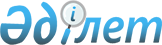 Шалқар аудандық мәслихатының 2019 жылғы 4 қаңтардағы № 307 "2019-2021 жылдарға арналған Бозой ауылдық округ бюджетін бекіту туралы" шешіміне өзгерістер енгізу туралы
					
			Мерзімі біткен
			
			
		
					Ақтөбе облысы Шалқар аудандық мәслихатының 2019 жылғы 22 мамырдағы № 354 шешімі. Ақтөбе облысының Әділет департаментінде 2019 жылғы 27 мамырда № 6190 болып тіркелді. Мерзімі өткендіктен қолданыс тоқтатылды
      Қазақстан Республикасының 2001 жылғы 23 қаңтардағы "Қазақстан Республикасындағы жергілікті мемлекеттік басқару және өзін-өзі басқару туралы" Заңының 6 бабына, Қазақстан Республикасының 2008 жылғы 4 желтоқсандағы Бюджет кодексінің 109-1 бабына сәйкес, Шалқар аудандық мәслихаты ШЕШІМ ҚАБЫЛДАДЫ:
      1. Шалқар аудандық мәслихатының 2019 жылғы 4 қаңтардағы № 307 "2019-2021 жылдарға арналған Бозой ауылдық округ бюджетін бекіту туралы" (нормативтік құқықтық актілерді мемлекеттік тіркеу Тізілімінде № 3-13-228 тіркелген, 2019 жылғы 23 қаңтардағы Қазақстан Республикасы нормативтік құқықтық актілерінің электрондық түрдегі Эталондық бақылау банкінде жарияланған) шешіміне мынадай өзгерістер енгізілсін:
      1 тармақ жаңа редакцияда жазылсын:
      "1. 2019-2021 жылдарға арналған Бозой ауылдық округінің бюджеті тиісінше 1, 2 және 3 қосымшаларға сәйкес, оның ішінде 2019 жылға мынадай көлемдерде бекітілсін:
      1) кірістер – 102010,0 мың теңге;
      салықтық түсімдер – 12342,0 мың теңге;
      салықтық емес түсімдер – 664,0 мың теңге;
      трансферттердің түсімдері - 89004,0 мың теңге;
      2) шығындар - 104954,1 мың теңге;
      3) қаржы активтерімен жаслатын операциялар бойынша сальдо – 0 мың теңге, оның ішінде:
      қаржы активтерін сатып алу – 0 мың теңге;
      4) бюджет тапшылығы (профицит) – -2944,1 мың теңге;
      5) бюджет тапшылығын қаржыландыру (профицитті пайдалану) – 2944,1 мың теңге.";
      5-1 тармақ жаңа редакцияда жазылсын: 
      "5-1. Ауылдық округтің 2019 жылға арналған бюджетіне республикалық бюджеттен мынадай ағымдағы нысаналы трансферттер түскені ескерілсін:
      азаматтық қызметшілердің жекелеген санаттарының, мемлекеттік бюджет қаражаты есебінен ұсталатын ұйымдар қызметкерлерінің, қазыналық кәсіпорындар қызметкерлерінің жалақысын көтеруге - 16423,0 мың теңге; 
      мемлекеттік әкімшілік қызметшілерінің кейбір санаттарының жалақысын көтеруге – 2082,0 мың теңге.
      Ағымдағы нысаналы трансферттерді бөлу Бозой ауылдық округі әкімінің шешімі негізінде айқындалады.".
      2. Көрсетілген шешімнің 1 қосымшасы осы шешімнің қосымшасына сәйкес жаңа редакцияда жазылсын.
      3. "Шалқар аудандық мәслихатының аппараты" мемлекеттік мекемесі заңнамада белгіленген тәртіппен:
      1) осы шешімді Ақтөбе облысының Әділет департаментінде мемлекеттік тіркеуді;
      2) осы шешімді Қазақстан Республикасы нормативтік құқықтық актілерінің электрондық түрдегі Эталондық бақылау банкінде және мерзімді баспа басылымдарында ресми жариялауға жіберуді;
      3) осы шешімді Шалқар аудандық мәслихатының интернет-ресурсында орналастыруды қамтамасыз етсін.
      4. Осы шешім 2019 жылдың 1 қаңтарынан бастап қолданысқа енгізіледі. 2019 жылға арналған Бозой ауылдық округ бюджеті
					© 2012. Қазақстан Республикасы Әділет министрлігінің «Қазақстан Республикасының Заңнама және құқықтық ақпарат институты» ШЖҚ РМК
				
      Шалқар аудандық 
мәслихатының сессия төрағасы 

М. Ержанов

      Шалқар аудандық 
мәслихат хатшысының 
міндетін атқарушы 

Ж. Былқайыр
Шалқар аудандық мәслихатының 2019 жылғы 22 мамырдағы № 354 шешіміне қосымшаШалқар аудандық мәслихатының 2019 жылғы 4 қаңтардағы № 307 шешіміне 1 қосымша
Санаты
Санаты
Санаты
Санаты
Санаты
Сомасы, мыңтеңге
Сыныбы
Сыныбы
Сыныбы
Сыныбы
Сомасы, мыңтеңге
Ішкі сыныбы
Ішкі сыныбы
Ішкі сыныбы
Сомасы, мыңтеңге
Атауы
Атауы
Сомасы, мыңтеңге
I. КІРІСТЕР
I. КІРІСТЕР
102010,0
1
Салықтық түсімдер
Салықтық түсімдер
12342,0
01
Табыс салығы
Табыс салығы
1800,0
2
Жеке табыс салығы
Жеке табыс салығы
1800,0
04
Меншікке салынатын салықтар
Меншікке салынатын салықтар
10542,0
1
Мүлікке салынатын салықтар
Мүлікке салынатын салықтар
158,0
3
Жер салығы
Жер салығы
132,0
4
Көлік құралдарына салынатын салық
Көлік құралдарына салынатын салық
10252,0
2
Салықтық емес түсімдер
Салықтық емес түсімдер
664,0
01
Мемлекеттік меншіктен түсетін кірістер
Мемлекеттік меншіктен түсетін кірістер
664,0
5
Мемлекет меншігіндегі мүлікті жалға беруден түсетін кірістер
Мемлекет меншігіндегі мүлікті жалға беруден түсетін кірістер
664,0
4
Трансферттердің түсімдері
Трансферттердің түсімдері
89004,0
02
Мемлекеттік басқарудың жоғары тұрған органдарынан түсетін трансферттер
Мемлекеттік басқарудың жоғары тұрған органдарынан түсетін трансферттер
89004,0
3
Аудандардың (облыстық маңызы бар қаланың) бюджетінен трансферттер
Аудандардың (облыстық маңызы бар қаланың) бюджетінен трансферттер
89004,0
II. ШЫҒЫНДАР
II. ШЫҒЫНДАР
II. ШЫҒЫНДАР
II. ШЫҒЫНДАР
II. ШЫҒЫНДАР
104954,1
01
Жалпы сипаттағы мемлекеттік қызметтер
24660,1
1
Мемлекеттік басқарудың жалпы функцияларын орындайтын өкілді, атқарушы және басқа органдар
24660,1
124
Аудандық маңызы бар қала, ауыл, кент,ауылдық округ әкімінің аппараты
24660,1
001
Аудандық маңызы бар қала, ауыл, кент, ауылдық округ әкімінің қызметін қамтамасыз ету жөніндегі қызметтер
24480,1
022
Мемлекеттік органның күрделі шығыстары
180,0
04
Білім беру
77307,0
1
Мектепке дейінгі тәрбие және оқыту
77307,0
124
Аудандық маңызы бар қала, ауыл, кент, ауылдық округ әкімінің аппараты
77307,0
041
Мектепке дейінгі білім беру ұйымдарында мемлекеттік білім беру тапсырысын іске асыруға
77307,0
06
Әлеуметтік көмек және әлеуметтік қамсыздандыру
917,0
2
Әлеуметтік көмек
917,0
124
Аудандық маңызы бар қала,ауыл, кент, ауылдық округ әкімінің аппараты
917,0
003
Мұқтаж азаматтарға үйде әлеуметтік көмек көрсету
917,0
07
Тұрғынүй-коммуналдық шаруашылық
2250,0
3
Елді-мекендерді көркейту
2250,0
124
Аудандық маңызы бар қала, ауыл, кент, ауылдық округ әкімінің аппараты
2250,0
008
Елді мекендердегі көшелерді жарықтандыру
1050,0
009
Елді мекендердің санитариясын қамтамасыз ету
500,0
011
Елді мекендерді абаттандыру мен көгалдандыру
520,0
III. Бюджет тапшылығы (профицит)
-2944,1
IV. Бюджет тапшылығын қаржыландыру (профицитті пайдалану)
2944,1
8
Бюджет қаражатының пайдаланылатын қалдықтары
2944,1
01
Бюджет қаражаты қалдықтары
2944,1
1
1
Бюджет қаражатының бос қалдықтары
2944,1